Паспорт логопедического кабинета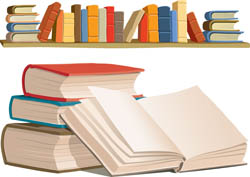 Краткое описаниеОбщая площадь – 11 кв. м. В кабинете предусмотрено 1 рабочее место педагога и 2 рабочих места для занятий с детьми.В логопедическом кабинете проводятся индивидуальные и групповые занятия с учащимися 1-4 классов. Основные направления работы,проводимой в логопедическом кабинетелогопедическое обследование;составление планов индивидуальной работы и рабочих программ;проведение индивидуальных и групповых занятий;консультирование педагогов и родителей;ведение документации.Оснащение кабинетаДокументация логопеда Материалы для логопедического обследования Материалы для коррекции  речевого дыхания, артикуляционной
моторики и звукопроизношенияПособия для развития мелкой моторики Материалы для формирования лексико-грамматического строя речи
и связной речи Материалы для развития высших психических функций Учебники и методические пособия№ п/пНаименованиеКоличество1Рабочий стол12Парты33Стулья74Стенка15Зеркало настенное16Доска1№ п/пНаименованиеНормативная документация:должностная инструкция учителя-логопеда;письмо Министерства образования РФ от 14.12.2000 г. №2
«Об организации работы логопедического пункта
общеобразовательного учреждения»;письмо Министерства общего и профессионального образования РФ
от 22.01.1998 г. №20-58-07ин/20-4 «Об учителях-логопедах
и педагогах-психологах учреждений образования»;приказ Министерства образования и науки РФ от 24 декабря 2010 г.
N 2075 г. Москва «О продолжительности рабочего времени»;постановление главного государственного санитарного врача
РФ от 29.12.2010 г. №189 «Об  утверждении СанПин 2.4.2.2821-10 «Санитарно-эпидемиологические требования к условиям
и организации обучения в общеобразовательных учреждениях»;приказ Министерства здравоохранения и социального развития
РФ от 26.08.2010 г. N 761н «Об утверждении Единого квалификационного справочника должностей руководителей, специалистов
и служащих, раздел «Квалификационные характеристики должностей работников образования»;ФГОС начального общего образования, утвержденный приказом
Министерства образования и науки РФ от 6 октября 2009 г. №373;Конституция РФ;Декларация прав ребенка;Конвенция о правах ребенка;ФЗ «Об образовании».Нормативная документация:должностная инструкция учителя-логопеда;письмо Министерства образования РФ от 14.12.2000 г. №2
«Об организации работы логопедического пункта
общеобразовательного учреждения»;письмо Министерства общего и профессионального образования РФ
от 22.01.1998 г. №20-58-07ин/20-4 «Об учителях-логопедах
и педагогах-психологах учреждений образования»;приказ Министерства образования и науки РФ от 24 декабря 2010 г.
N 2075 г. Москва «О продолжительности рабочего времени»;постановление главного государственного санитарного врача
РФ от 29.12.2010 г. №189 «Об  утверждении СанПин 2.4.2.2821-10 «Санитарно-эпидемиологические требования к условиям
и организации обучения в общеобразовательных учреждениях»;приказ Министерства здравоохранения и социального развития
РФ от 26.08.2010 г. N 761н «Об утверждении Единого квалификационного справочника должностей руководителей, специалистов
и служащих, раздел «Квалификационные характеристики должностей работников образования»;ФГОС начального общего образования, утвержденный приказом
Министерства образования и науки РФ от 6 октября 2009 г. №373;Конституция РФ;Декларация прав ребенка;Конвенция о правах ребенка;ФЗ «Об образовании».Организационно-методическая документация:Организационно-методическая документация:1Приказ о зачислении учащихся на школьный логопедический пункт.2Цифровой отчёт.3Циклограмма работы учителя-логопеда.4Расписание занятий групп.5Годовой план работы учителя логопеда.6Рабочие программы, планы индивидуальной работы.7Паспорт логопедического кабинета.8Годовой отчет о проделанной работе.9Речевые карты учащихся.10Поурочные планы на каждую группу.11Индивидуальные карточки учащихся.12Журнал учета посещаемости логопедических занятий учащимися, зачисленными на логопедический пункт.13Журнал обследования устной и письменной речи.14Рабочие тетради и тетради для проверочных работ.15Тетради-дневники для индивидуальных занятий по коррекции
звукопроизношения.16Конспекты или развернутые планы индивидуальных
логопедических занятий.№ п/пНаименование1Альбом с наглядным материалом для логопедического
обследования по О.Б. Иншаковой: «Обследование произношения».«Обследование фонематического восприятия, фонематического анализа и синтеза, фонематических представлений».«Обследование слоговой структуры слова».«Обследование словаря».«Обследование грамматического строя речи».«Обследование связной речи».№ п/пНаименование1Папка с картинками для проведения артикуляционной гимнастики.2Папка с физминутками.3Папка с профилями артикуляции звуков.4Пособие для развития речевого дыхания.5Картинки на автоматизацию и дифференциацию звуков.№ п/пНаименование1Пособие для шнурования «Буквы».2Цветные карандаши.3Трафареты.4Папка с картинками для раскрашивания и штрихования. № п/пНаименование1Схемы предлогов.2Папка с  загадками по лексическим темам:Транспорт.Профессии.Цветы.Мебель.Школа, школьные принадлежности.Овощи.Фрукты.Деревья.Ягоды.Одежда. Обувь. Головные уборы.Посуда.Дикие и домашние животные.Птицы.Инструменты.3Картинки на лексические темы:«Транспорт. Специальные машины».« Грибы».«Профессии».«Овощи».«Фрукты».«Насекомые».«Птицы».«Животные жарких стран».«Дикие животные».«Домашние животные».4Сюжетные картинки.№ п/пНаименование1Пазлы и разрезные картинки.2Папки:«Развиваем мышление».«Зрительное внимание и восприятие».«Ориентируемся в пространстве».3Пособие для развития памяти «Мэмори».№ п/пНаименование1Н.М. Назарова «Специальная педагогика».2Л.С. Волкова «Логопедия».3Т.Г. Визель «Логопедические упражнения на каждый день
для выработки четкой речи».4И. Ю. Кондратенко «Произносим звуки правильно. Логопедические упражнения».5О.Д. Ушакова «Объясняем трудную тему по русскому языку:
выделяем орфограммы».6Е.Н. Балышева «Грамматика русского языка для младших
школьников».7В.И. Селиверстов «Речевые игры с детьми».8Е.В. Юрова «Коррекция устной речи». 9И.С. Лопухина «Логопедия, 550 занимательных упражнений
для развития речи».10Т.А. Алтухова «Коррекция нарушений чтения у учащихся
начальных классов с трудностями в обучении».11В.М. Акименко «Речевые нарушения у детей».12А.Ф. Рыбина «Коррекция звукопроизношения у детей».13Н.А. Абрамова «Преодоление нарушений языкового анализа
и синтеза».14Л.В. Зубарева «Развитие словесно-логического мышления и связной речи младших школьников: задания и упражнения».15Е.В. Мазанова «Школьный логопункт: документация, планирование и организация коррекционной работы».16Н.С. Жукова «Букварь».17О.А. Новиковская «Логопедическая грамматика».18Т.А. Воробьева, О.И. Крипенчук «Логопедические упражнения.
Артикуляционная гимнастика».19Н.М. Савицкая «Логопедические игры и упражнения на каждый день».20Л.С. Вакуленко «Организация взаимодействия учителя-логопеда
и семьи».21В.С. Володина «Альбом по развитию речи».22Л.А. Комарова «Автоматизация звука [З] в игровых упражнениях».23Л.А. Комарова «Автоматизация звука [Ш] в игровых упражнениях».24Л.А. Комарова «Автоматизация звука [Л] в игровых упражнениях».25Л.А. Комарова «Автоматизация звука [Р] в игровых упражнениях».26Л.А. Комарова «Автоматизация звука [Рь] в игровых упражнениях».